Risk Assessment for Opening the Playing Fields and Pavilion to the PublicVersion Control THIS IS A LIVE DOCUMENT.  IT WILL BE UPDATED AND CONTENT MAY CHANGE WITH GOVERNMENT GUIDANCE The government requires a COVID-19 risk assessment to be carried out for every building and site open to the public. This document relates to opening up Burwash Weald & Common Playing Fields and Pavilion for use by the Public, Sports Clubs and Private HirersIt also covers actions relating to contractors working at the site, including cleanersItems for Hirers to consider in their own assessment are in red.FLOOR PLANYou can use this to try out different layouts.  Some examples are given for when the guidance required 2m distancingThe marked 2m squares are in green.  The marked walkway and fire exit area are in yellow.  Pale Green is available but not whole 2m squares.
Blue is the sofas and brown the heavy table.  
A small folding table and four chairs occupies one 2m square.  
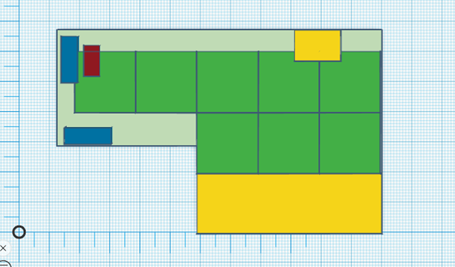 Layout for tables of 4 with 2m distancing	Layout for a low energy fitness group with 2m 
	distancing (Instructor in red)Form that can be used by Hirers as a basis for their own Risk Assessment.  Either this or a similar document MUST be completed by any hirer.
The General Assessment in the rest of this document should be read and actions taken summarised here, as well as any additional actionsIssue Date Version Number Issued by Changes9 July 20201G LEWISOriginal10 July 20202G LEWISAdded note re use of chairs to avoid need for sanitising16/07/203G LEWISUpdated Playground Guidance after discussions with H Keep07/06/214G LewisChanges to Government GuidanceRisk Assessment: GENERALDate completed: 09/07/20Last Review date: 7/6/21Area of Focus Controls required Additional information / Actions takenAction? / Hirer Take Note  Completed – by & dateAccess to 
PLAYING FIELDS  Ensure general safety, 
and minimise low-level interactions. Identify attendees?Low-contact access to and from the fieldBoundary Edge entrance is tight but short duration contact no longer regarded as risky.  Car Park and Pavilion Access Gates are largeAccess to 
PLAYING FIELDS  Ensure general safety, 
and minimise low-level interactions. Identify attendees?Use of Adult Exercise EquipmentAllowed, in line with government guidance BUT we cannot keep clean or provide sanitiser.Appropriate SignageDE 4/7/20Access to 
PLAYING FIELDS  Ensure general safety, 
and minimise low-level interactions. Identify attendees?Use of Children’s PlaygroundOn balance, opening when the infection risk is low is preferable to the physical and mental health risks of keeping lockedAppropriate Signage Reviewed GL 16/7/20Access to 
PLAYING FIELDS  Ensure general safety, 
and minimise low-level interactions. Identify attendees?Identification of UsersThis is an open area, traversed by Public Footpaths.  We cannot keep a record of general usersIn the event of a notification, use the e-bulletin and Facebook pages to notify possible contactsOngoingAccess to 
PLAYING FIELDS  Ensure general safety, 
and minimise low-level interactions. Identify attendees?Action in the event of a case linked to the Playing Fields or a local lockdownWe have previously locked the gates to the car parks and playground, and have fenced off the exercise equipmentRepeat previous actions if neededOngoingAccess to 
PLAYING FIELDS  Ensure general safety, 
and minimise low-level interactions. Identify attendees?Area of FocusControls requiredAdditional information / Actions takenAction? / Hirer Take NoteCompleted – by & dateAccess to PAVILION Ensure general safety & and minimise low-level interactions. Identify attendeesOne point of entry to the building clearly identified.Main door is obvious.
Snooker Hall has own entrance and there is a sign available indicating this.None SpecificN/AAccess to PAVILION Ensure general safety & and minimise low-level interactions. Identify attendeesQueuing DistancingTape markers are in placeReplace if and when requiredAccess to PAVILION Ensure general safety & and minimise low-level interactions. Identify attendeesMaintain 1 way trafficFor most events this is easy as the traffic is only 1 way – in at the beginning and out at the end – but ‘open’ sessions such as elections, exhibitions may need itFor events needing a 1 way system, ensure both main door and Terrace doors are openHIRERAccess to PAVILION Ensure general safety & and minimise low-level interactions. Identify attendeesBuildings have been aired before use.Building AiredGL 17/5/21Access to PAVILION Ensure general safety & and minimise low-level interactions. Identify attendeesCheck for animal waste and general cleanliness. Building has been kept clean during LockdownN/AAccess to PAVILION Ensure general safety & and minimise low-level interactions. Identify attendeesEnsure water systems are flushed through before use.	This is to reduce the risk from water-borne diseaseFlush all hot and cold systemsGL 17/5/21Access to PAVILION Ensure general safety & and minimise low-level interactions. Identify attendeesSwitch on and check electrical and heating systems if needed.All systems working, except heating – plumber calledGL 17/5/21Access to PAVILION Ensure general safety & and minimise low-level interactions. Identify attendeesTotal Numbers and DistancingThe hall has been marked with 2m squares – there are 5 lengthways and 2 across the hall.See video here:https://youtu.be/mSZi6vXnSvk Hirer to Review Layout Plan to decide appropriate numbers for current guidelinesHIRERAccess to PAVILION Ensure general safety & and minimise low-level interactions. Identify attendeesIdentification of attendees Records are currently required to enable Track and Trace of persons who have been in contact with someone who has tested positive for the virus.Hirers MUST currently keep a record of who has attended (noting that GDPR must be followed and that participants can opt out) for 21 daysHIRERAccess to PAVILION Ensure general safety & and minimise low-level interactions. Identify attendeesArea of FocusControls requiredAdditional information / Actions takenAction? / Hirer Take NoteCompleted – by & datePAVILION Avoiding Contact Transmission -
Now considered low riskHand Sanitiser at entranceAs long as it is required, we will provide a dispenserHirer to ensure attendees use on entering the building if requiredHIRERPAVILION Avoiding Contact Transmission -
Now considered low riskHand Sanitiser at entranceSpare sanitiser in storage area Caretakers to keep approx. 100ml in dispenser(s)OngoingPAVILION Avoiding Contact Transmission -
Now considered low riskPut up notices to remind visitors about important safe practices e.g. no physical contact, practice hand washing etc.We recommend that Hirers have their own noticesHIRERPAVILION Avoiding Contact Transmission -
Now considered low riskMaintaining cleanliness of surfacesThis is now considered less necessary for Covid but may be needed for future disease controlIf needed and we have <48 hours between groups, Caretakers to wipe all handles OngoingPAVILION Avoiding Contact Transmission -
Now considered low riskCashPayments by BACS or card preferredCard system installed  GL 17/5/21Area of FocusControls requiredAdditional information / Actions takenAction? / Hirer Take NoteCompleted – by & datePAVILION 
Avoiding Aerosol TransmissionFlow of people Given the low numbers that can be admitted, this is not considered a problem IF we can rely on them to exit smoothly.Hirer to supervise exit to maintain distancingHIRERPAVILION 
Avoiding Aerosol TransmissionClearly mark Halls and passageway to maintain distancing.  All done.GL 9/9/20PAVILION 
Avoiding Aerosol TransmissionUse of masksHirer to follow government guidanceHIRERPAVILION 
Avoiding Aerosol TransmissionBuilding to be aired Wherever possible the area in use should be ventilated as much as possibleOpen windows and doors as appropriateHIRERPAVILION 
Avoiding Aerosol TransmissionBuilding to be aired This will increase sound transmissionNO ‘noisy’ events after 7.00pmHIRERCleaningCheck provisionsSoap, toilet paper, etc.CaretakersOngoingCleaningWaste binsEnsure all waste receptacles have disposable liners (e.g. polythene bin bags) to reduce the risk of those responsible for removing them.RoutineN/ACleaning after known exposure to someone with Coronavirus symptomsIf 72-hour closure is not possible then follow Public Health England guidance on cleaning in non-healthcare settings.The building will be closed for 72hours with no access permitted, and then a further 24 hours for cleaning.Hirers to note that this is a known risk and we cannot be held liable for any consequential loss beyond a refund of the hiring fee and any depositHIRERCleaning after known exposure to someone with Coronavirus symptomsIf 72-hour closure is not possible then follow Public Health England guidance on cleaning in non-healthcare settings.Public Health England guidance available here.Hirers to note that this is a known risk and we cannot be held liable for any consequential loss beyond a refund of the hiring fee and any depositHIREREvent/Group:Date completed: By: Area of Focus Controls required Additional information / Actions takenAction? Completed – by & date